PERSONAL INFORMATION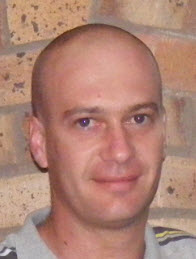 FIRST NAMESGrantNATIONALITYSouth AfricanGENDERMaleEE/AAWhite languagesEnglish, AfrikaansQUALIFICATIONS / EDUCATIONINSTITUTIONQUALIFICATIONDATE COMPLETEDWits UniversityMineral Resource Management (CEE) - Diploma2008UNISAAdvanced Survey Draughting Diploma2003Klerksdorp Technical High SchoolStd. 10CAREER CHRONOLOGYCOMPANY NAMEPOSITIONDATESBillies & Boeries (Pty)LtdOwnerJul 2016 - PresentAnglo Platinum – Union MineChief Mine PlannerOct 2011 – Jul 2016Anglo Platinum – Union MineAsst. Mining EngineerOct 2010 - Oct 2011Simmers and Jack – Tau LekoaSenior Mine PlannerJan 2010 - Sep 2010AngloGold Ashanti – Tau LekoaSenior Mine PlannerJuly 2009 - Jan 2010Anglo Platinum - AmandelbultMine PlannerNov 2007 - Jun 2009Anglo Platinum - AmandelbultShaft PlannerAug 2006 - Nov 2007G.M.S.ITechnical Support EngineerJul 2005 - Aug 2006Impala PlatinumChief Draughtsman / I.C. Draughting OfficeNov 2002 - Jun 2005Impala PlatinumSurveyorJul 2002 - Nov 2002Gravelotte MinesValuator / SurveyorNov 2000 - Jun 2002Ellerines HoldingsAssistant ManagerJan 1999 - Oct 2000Vaal ReefsSurveyorJan 1993 - Nov 1998EMPLOYMENT DETAILSCOMPANY			: 	Anglo Platinum – Union Mine DATE				:	October 2011 – July 2016 TITLE				:	Chief Mine Planner REASON FOR LEAVING	:	Own BusinessROLES & RESPONSIBILITIES	:Mine Design & SchedulingProject Planning  -  3S,4S,4B,1S,5S,Deeps Project (+- 80 years LOM)Long Term Planning – Strategic , Spud Upper, Spud Lower, Richard Upper, Richard Lower, TM³ DeclinesBudget planningMonthly planningCarbon14 Scenario planningRunning of scenario’s (Cadsmine)Designing of new projectsReporting (Business  Objects,Microsoft Reporting Services)Development of reportsDevelopment of APMOT plansTraining of planning systems for all MRM and Mining personnelOversee Shaft Planners x 5Oversee Mine Planners x 1Oversee Planning Statisticians x 2Accountable for Life of Mine rolling plans updated monthlyResponsible for review and implementation of planning standards on the mineResponsible and accountable for implementation of Digital plans on the mineAccountable for DMR reporting of high risk workplacesCo-ordination of Rock Engineering, Ventilation, Survey and Geological informationCo-ordination of HR, MRM and Mining departments to ensure budget reporting complianceResponsible for Resource and Reserve evaluation information Corporate Reporting – weekly, monthly, annuallyHyperion Solutions Financial uploadsEssbase uploads – Forecasts, Budgets, LabourWeekly Senior Heads Of Departments meetingMonthly Performance Review & Quarterly Performance Review presentationsAnnual presentations  - Planning, HR, Survey, Ventilation, Rock Engineering and GeologyExecutive Head Review presentationsCOMPANY			: 	Anglo Platinum – Union Mine DATE				:	October 2010 - October 2011TITLE				:	Asst. Mining Engineer REASON FOR LEAVING	:	PromotionROLES & RESPONSIBILITIES	:Mine Design & SchedulingProject Planning – 3S,4S,4BLong Term PlanningBudget planningRunning of scenario’sDesigning of new projectsImplementing a rolling planReporting Development of reportsDevelopment of APMOT plansTrainingOversee Shaft PlannersCOMPANY			: 	Simmers and Jack – Tau Lekoa DATE				:	January 2010 - September 2010TITLE				:	Senior Mine Planner REASON FOR LEAVING	:	Life of Mine unstable (due to economy)ROLES & RESPONSIBILITIES	:Mine Design & SchedulingLong Term PlanningBudget planningDesigning of scenario’sDesigning of new projects – 6#System administrator (CAD, B/O)Reporting (Business Objects)Development of reportsOversee the Planning DepartmentBatch BuildingTrainingOversee Mine Planners / Short termOversee DraughtsmanOversee StatisticianDeveloping of MRM SystemsCOMPANY			: 	AngloGold Ashanti – Tau Lekoa DATE				:	July 2009 - January 2010TITLE				:	Senior Mine Planner REASON FOR LEAVING	:	Mine soldROLES & RESPONSIBILITIES	:Mine Design & SchedulingLong Term PlanningBudget planningDesigning of scenario’sDesigning of new projectsSystem administrator (CAD, B/O)Reporting (Business Objects)Development of reportsOversee the Planning DepartmentBatch BuildingTrainingOversee Mine Planners / Short termOversee DraughtsmanOversee StatisticianCOMPANY			: 	Anglo Platinum - Amandelbult DATE				:	November 2007 - June 2009TITLE				:	Mine Planner REASON FOR LEAVING	:	Career advancement opportunityROLES & RESPONSIBILITIES	:Mine Design & SchedulingLong Term PlanningBudget planningRunning of scenario’sDesigning of new projects – 4#Maintaining a rolling planSystem administrator (CAD, B/O, LTP Application, APMOT)Reporting (Business Objects)Creation of SD Audit documentationDevelopment of reportsDevelopment of APMOT plansOversee the Planning DepartmentBatch BuildingTrainingOversee Shaft PlannersCOMPANY			: 	Anglo Platinum - Amandelbult DATE				:	August 2006 - November 2007TITLE				:	Shaft Planner REASON FOR LEAVING	:	PromotionROLES & RESPONSIBILITIES	:Mine Design & SchedulingLong Term PlanningBudget planningRunning of scenario’sMaintaining a rolling planSystem administrator (Cadsmine) Reporting (Business Objects)Batch BuildingCOMPANY			: 	G.M.S.I DATE				:	Jul 2005 – Aug 2006TITLE				:	Technical Support Engineer REASON FOR LEAVING	:	Better opportunities ROLES & RESPONSIBILITIES	:Training on CadsmineHelping users on helpdeskDatabase administrationImplementation of new softwareMine Design & SchedulingTesting softwareOnsite supportDatabase rebuildingNetworkingCOMPANY			: 	Impala Platinum DATE				:	Nov 2002 - June 2005TITLE				:	Chief Draughtsman REASON FOR LEAVING	:	Better opportunities – Reached peakROLES & RESPONSIBILITIES	:Updating of underground plansUpdating of surface plansDrawing new surface plansDigitizingQualified: Microstation S, CAD,  Microstation V8 & XMQualified in DescartesRemodeling shafts into 3D environmentRelief Mine PlannerCOMPANY			: 	Impala Platinum DATE				:	Jul 2002  - Nov 2002TITLE				:	Surveyor REASON FOR LEAVING	:	PromotionROLES & RESPONSIBILITIES	:Underground SurveyingStope MeasuringLoss ControlDrawing up of plansWeekly planning meetingsValuationOre reservesCOMPANY			: 	Gravelotte Mines DATE				:	November 2000 - June 2002TITLE				:	Valuator / Surveyor REASON FOR LEAVING	:	Company bankruptROLES & RESPONSIBILITIES	:Underground SamplingUnderground SurveyingStope MeasuringGold loss controlFinding new ore reservesSampling office dutiesDrawing up of plansWeekly planning meetingsValuationOre ReservesTraining of SamplersCOMPANY			: 	Ellerines Holdings DATE				:	January 1999 - October 2000TITLE				:	Assistant Manager REASON FOR LEAVING	:	Moved back to mining ROLES & RESPONSIBILITIES	:Responsible for salesPlanning of stockWell-being of staffAccountsDebt ControlCOMPANY			: 	Vaal Reefs DATE				:	January 1993 - November 1998TITLE				:	Surveyor REASON FOR LEAVING	:	Better OpportunitiesROLES & RESPONSIBILITIES	:Underground samplingUnderground surveyingGold loss controlMeasuring contractsGeneral office dutiesSOFTWARE			Microsoft Office PackageSQL Server Reporting ServicesBusiness ObjectsApmot / Carbon 14LTPSQL 2000,2003VB.netMicrostation V8 / XMCadsmine V4 / V5 / V8 / XM / V10AutocadVP HybridcadSolid EdgeCorel Draw 9 / 10 / 13Microsoft OfficeDatamine (Last worked on in 2006)Mine 2-4 D (Last worked on in 2006)Surpac (Last worked on in 2002)Vulcan (Last worked on in 2002)